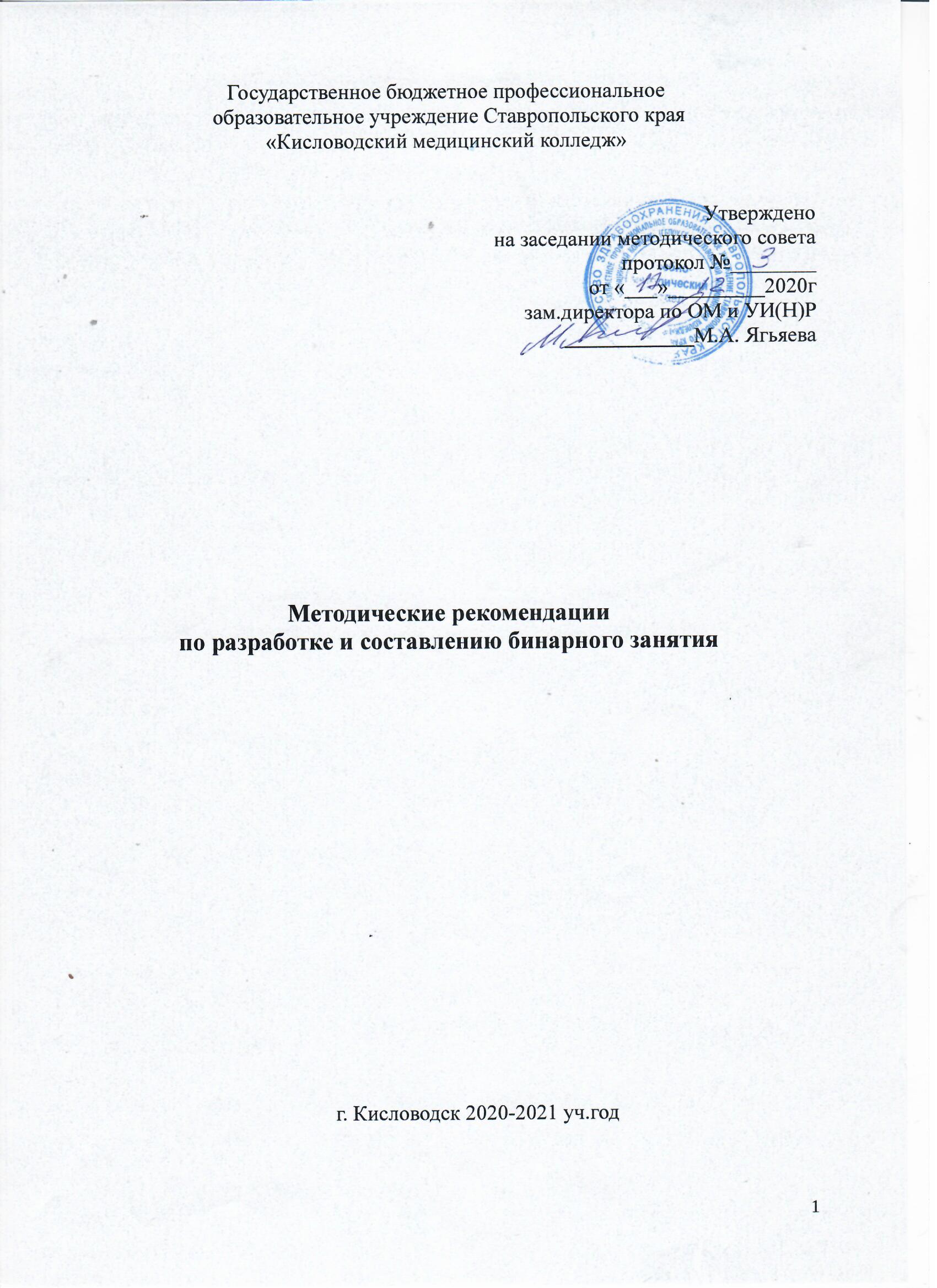 Актуальность подготовки данных рекомендаций обусловлена необходимостью разъяснения требований к составлению и разработке бинарных занятий.Методические рекомендации  по разработке и составлению бинарного занятия/Сост. к.п.н Григорьян М.Б.,  к.ф.н Ягьяева М.А.– Кисловодск: ГБПОУ  СК «Кисловодский медицинский колледж», 2020 г.СОДЕРЖАНИЕ Пояснительная записка Основные понятия Проведения бинарных занятий         3.1 Технология подготовки и проведения бинарных занятий.       3.2 Типы и формы бинарных занятийТребования по  оформлению бинарных занятийСписок используемой литературыПОЯСНИТЕЛЬНАЯ ЗАПИСКАДеятельность протекает более эффективно и дает более качественные результаты, если имеются сильные, яркие и глубокие мотивы к преодолению неизбежных затруднений, сформированы положительное отношение к учению, потребность в познавательной деятельности. На пути преодоления низкой мотивации студентов педагог стоит перед необходимостью пересмотра методов, форм и стиля обучения. Ни учебная программа, ни учебник, ни методическое пособие не могут предоставить педагогу готовую схему. Он должен сам сконструировать ее, учитывая условия обучения и состав учащихся. Педагогу нужно в какой-то степени отойти от стандартного учебного занятия, внести что-то новое, что могло бы привлечь внимание, активизировать познавательную деятельность студентов.Наряду с традиционными методами реализации взаимосвязи теории и практики (решение задач производственного содержания, применение межпредметных комплексных заданий и др.) полноправное место при подготовке квалифицированных специалистов занимает бинарная модель обучения: взаимодействие двух преподавателей, преподавателя и мастера производственного обучения, преподавателя и практического работника – специалиста той квалификации, по которой ведется подготовка студентов в учреждении образования. Именно последняя форма интеграции более приемлема и эффективна в рамках учебной практики. Цель бинарного учебного занятия – создать условия мотивированного практического применения знаний, умений и навыков, дать студентам возможность почувствовать значимость результатов своего труда и получить от него радость и удовлетворение. Эффективным способом достижения высоких результатов в преподавании является активное вовлечение студентов в процесс обучения. Бинарное учебное занятие, проводимое преподавателем и специалистом той квалификации, которую получат студенты, не позволит им выступать в роли пассивных созерцателей. Достоинством бинарных учебных занятий является: ● бинарные учебные занятия, проводимые совместно с практическими работниками, дают преподавателю новые возможности, позволяя вместе с учащимся получать удовольствие от увлекательного практико-ориентированного процесса обучения, погружаясь в реальную практическую деятельность; ● данная модель обучения предполагает активное использование  игровых технологий, проблемно-поисковых и здоровьесберегающих технологий (соблюдение установленных норм и правил организации рабочего места, соблюдение регламентированного времени работы и т. п.);   ● бинарные учебные занятия позволяют усилить мотивацию учения благодаря совместной деятельности преподавателя и практического работникаВ общем смысле бинарное обучение - это такая организация учебного процесса, которая одновременно организует познавательную деятельность и формирование практических умений, навыков. Главный смысл обучения заключается в подготовке студента к самостоятельной практической деятельности. Бинарное обучение - процесс индуктивно-дедуктивный: от частностей к обобщению и от обобщений к новым частностям. Бинарная форма обучения по своей структуре и характеру существенно отличается от других видов обучения, т.к. при ней обеспечивается не только целостная связь теории с практикой, но и объединяются темы опорных знаний. Основу бинарного обучения составляет шаговая организация познавательной и практической деятельности учащегося, но не всегда может применяться часто на практике, т.к. сложен при подготовке. Противопоказанием является несовместимость педагогов.ОСНОВНЫЕ ПОНЯТИЯ Бинарный урок — это учебное занятие, объединяющее содержание двух учебных дисциплин или профессиональных модулей, это форма реализации междисциплинарных связей. ...  Бинарное  занятие — это учебное занятие, объединяющее содержание двух учебных дисциплин или профессиональных модулей, это форма реализации междисциплинарных связей. Цель бинарного занятия— создать условия мотивированного практического применения знаний, навыков и умений, дать студентам возможность увидеть результаты своего труда и получить от него радость и удовлетворение.Бинарное занятие, проводимое посредством практико-ориентированных технологий обучения, является важной частью подготовки конкурентоспособных специалистов на рынке труда. Практико-ориентированные задания способствуют формированию не только профессиональных, но и общих компетенций в рамках учебной дисциплины и профессионального модуля. Такие занятия позволяют интегрировать знания из разных областей для решения одной проблемы, дают возможность применить полученные знания на практике. На бинарных занятиях повышается интерес к занятиям и обеспечивается быстрота запоминания, понимание и усвоение учебного материала, так как нет временного разрыва между теорией и практикой. На этих занятиях создаются условия для развития студентов, предоставляется возможность мыслить, решать проблемы. 3. ПРОВЕДЕНИЯ БИНАРНЫХ ЗАНЯТИЙНа бинарном занятии реализуются многие принципы обучения, но приоритетными являются следующие: ● профессиональная направленность, когда содержание учебного материала максимально приближено к будущей практической деятельности; ● взаимосвязь теории и практики. Можно выделить следующие функции бинарного занятия: ● вводно-обзорная (цель: формирование первоначальной целостной картины изучаемой темы); ● обобщение (цель: обобщение и систематизация знаний, полученных на предыдущих занятиях); ● мотивация на результат (цель: определение значимости формируемых умений и навыков, будущей деятельности). Бинарные учебные занятия обладают большим воспитательным потенциалом. Важно детально продумать структуру занятия. Если это вводное занятие, то необходимо обозначить проблемные вопросы, которые будут рассматриваться на последующих занятиях, сформулировать значимые проблемы. Процедура конструирования содержания учебного занятия связана с1.Соответствие требованиям ФГОС и учебной программы УД/ПМ. 2. Соответствие количества СЗ, ТЗ в банках объему разделов и тем учебных УД или МДК входящих  в состав ПМ.  Содержание СЗ, ТЗ должно отражать знания, умения, навыки, которые необходимо проверить. 3.1 Технология подготовки и проведения бинарных занятий.Первый этап - формирование команды преподавателей - это один из ответственейших моментов работы над занятием, так как от взаимной совместимости и слаженности работы команды зависит успех занятия. Общеизвестно, что психологическая совместимость является важным фактором успеха работы любой группы людей. Необходимо создать атмосферу взаимного доверия и уважения, в которой работать будет легко и приятно, что будет являться одновременно элементом здоровьесбережения.Первым шагом в работе является планирование. Планирование начинается с анализа учебных программ с целью выявления близких тем. Однако многие существующие программы имеют слабые межпредметные связи. Каждый предмет имеет свою логику построения содержания, отличную от других предметов, поэтому сложно реализовывать все темы, вызывающие интерес. Критерием отбора тем являются дидактические цели занятия. С самого начала необходимо ответить на вопросы: для чего проводится бинарное занятие? Какие образовательные задачи он поможет решить?Определив тему и задачи занятия, необходимо определить состав и структуру содержания занятия. Желательно, чтобы бинарное занятие имело проблемный характер. Если это вводное  занятие, то на нем необходимо обозначить проблемные вопросы, которые будут рассматриваться на последующих занятиях. На обобщающем занятии также можно сформулировать личностно - значимые проблемы. Процедура конструирования содержания занятия связана с определением оснований интеграции. Для этого необходимо ответить на вопрос: на базе каких знаний будет осуществляться интеграция? На первом этапе конструирования занятие моделируется в общих чертах. Необходимо разработать композицию занятия, определить ее основные части.Второй  этап - самостоятельное  творчество. Каждый преподаватель самостоятельно подбирает материал по своему направлению, предлагает различные варианты, методы и формы работы. Затем преподаватели приступает к созданию плана – конспекта занятия. Из всего многообразия идей и вариантов необходимо выбрать оптимальное решение. Главная задача этого этапа заключается в том, чтобы создать целостную картину занятия.      Важным этапом подготовки бинарного занятия является его совместное планирование (конструирование). На первом этапе оно моделируется композиционно. Преподаватели подбирают материал по своему направлению, предлагают различные варианты, методы и формы работы на занятии. Лекция может проходить по следующему сценарию: один преподаватель высказывает свои мысли по проблеме, другой слушает и по окончании выступления задает вопросы, дополняет, возражает (вопросы могут задавать и учащиеся). Затем они меняются ролями. Или: один преподаватель поясняет общие вопросы темы, другой конкретизирует их с учетом практического применения в той или иной области; или: один преподаватель осуществляет теоретическое обучение, другой – практическое.        Поиск наиболее рациональной формы проведения учебного занятия. Это может быть занятие - пресс-конференция, занятие путешествие, занятие - исследование и т. д. Но бинарное учебное занятие можно провести и в традиционной форме, когда изучение нового материала предваряется постановкой проблемного вопроса, фронтальным опросом изученного материала, далее идут лекция, сопровождаемая мультимедийной презентацией, закрепление материала, проверка знаний, рефлексия.        Эффективным способом достижения высоких результатов в преподавании является активное вовлечение учащихся в процесс обучения. Бинарное учебное занятие, проводимое преподавателем и специалистом той квалификации, которую получат учащиеся, не позволит им выступать в роли пассивных созерцателей, будет способствовать мотивации будущей деятельности.      При подготовке к занятию необходимо помнить, что занятие  ограничено временными рамками, поэтому необходимо отработать алгоритм проведения занятия: определить роли преподавателей, продумать переходы от монолога одного преподавателя  к монологу другого преподавателя, при этом импровизация не исключается. Практика показывает, что во время такой работы преподавателей необходимо проводить хронометраж занятия, который поможет четко определить ход занятия и уложиться в установленные временные рамки. Необходимо избегать излишней суеты, неловкости, скованности, непродуманности в ходе занятия, так как это может испортить общее впечатление от занятия.       Использование новых технологий позволяют экономить время, а это значит, что увеличивается плотность занятия. С одной стороны хорошо - больше узнали, успели сделать. Но нельзя забывать, что перенасыщение занятия приводит к нарастанию напряжения студентов  и  преподавателя. Лучший отдых - это смена деятельности. Бинарное занятие позволяет реализовать этот принцип на занятие, что играет немаловажную роль в здоровьесберегающих технологиях.3.2. Типы и формы бинарных занятийИнтегрированное обучение подразумевает и проведение бинарных занятий с широким использованием межпредметных связей. Типы и формы этих занятий мы рассмотрим далее.Тип занятия:  занятие  формирования новых знанийЗанятия формирования новых знаний конструируются в формах:Занятие -лекция;Занятие -исследование;Занятие -учебная конференция;Занятие -экскурсия;мультимедиа - занятие -;проблемное - занятие -.Структура занятия сочетает этапы: организационный, постановки цели, актуализации знаний, введения знаний, обобщения первичного закрепления и систематизации знаний, подведения итогов обучения, определения домашнего задания и инструктажа по его выполнению.Цель занятия  формирования знаний - организация работы по усвоению понятий, научных фактов, предусмотренных учебной программой.Задачи:образовательные: познакомить; дать представление; активизировать познавательную активность; раскрыть типичные черты и.т.д.воспитательные: воспитание чувства любви к выбранной профессии; гордости за свой край; формирование экологической культуры; эстетическое воспитание и т.д.развивающие: продолжить развитие умения анализировать, сопоставлять, сравнивать, выделять главное, устанавливать причинно-следственные связи; приводить примеры, формировать умения работы с литературой, картами, таблицами, схемами и т.д.Следует разделять традиционные и современные занятия.Традиционные занятия решает общеобразовательную задачу - вооружить студентов знаниями и строится в основном на объяснительно-иллюстративном методе. На таком занятии широко применяются наглядные пособия, организуется наблюдение и описание увиденного.Современные занятия формирования знаний на основе сочетания разнообразных методов и средств обучения решает комплекс задач. Используются как объяснительно-иллюстративные, так и частично поисковые, исследовательские методы обучения, дискуссия, разнообразные источники знаний, программы телевидения, кинофрагменты, магнитофонные записи, мультимедийные курсы, интернет - технологии, другие технические средства обучения и контроля. Широко используются также разнообразные формы работы: групповая, фронтальная, звеньевая, парная, индивидуальная.На таких занятиях создается больше возможностей для решения познавательных задач, высказывания предложений реализации творческого потенциала, словом создаются условия для полного развития личности учащегося.Разновидностями занятия формирования новых знаний являются также: занятия формирования и совершенствования знаний, занятия закрепления и совершенствования знаний, занятия формирования нового проблемного видения. Тогда к перечисленным формам занятий можно добавить семинар, заключительную конференцию, заключительную экскурсию.Тип занятия: занятие обучения умениям и навыкамзанятие обучения умениям и навыкам предусматривает формы:занятие -практикум;занятие -сочинение;занятие -диалог;занятие - деловая или ролевая игра;комбинированный занятие;Структура занятия  включает этапы: организационный, постановки цели, проверки домашнего задания и актуализации знаний, выполнение задач стандартного типа, затем реконструктивно-вариативного типа, творческого типа, контроля сформированности умений и навыков, определения домашнего задания.Сначала студенты занимаются воспроизводящей деятельностью. Затем выполняют задания, требующие владения обобщенными умениями и элементами переноса знаний и способов деятельности в новые ситуации. На этом этапе применяется дифференцированно - групповая форма обучения. Далее - выполнение творческих задач, а в конце занятия - творческая деятельность.Цель данного типа занятия - выработать у студентов определенные умения и навыки, предусмотренные учебной программой.Задачи:образовательные: познакомить; дать представление; выработать умение; научить владению приемами; углубить знание:воспитательные: показать роль:; вовлечь в активную практическую деятельность; создавать объективную основу для воспитания и любви к родному краю; совершенствовать навыки общения.развивающие: научить работать с дополнительной литературой и другими источниками информации; готовить доклады; выступать перед аудиторией, формирование критического мышления; умения анализировать, выделять главное, обобщать и делать выводы.На занятие формирования умений и навыков в качестве основных источников знаний используются учебники, сборники задач, наборы раздаточного и дидактического материала, мультимедиа, интернет-технологии. Управляя учебной деятельностью студентов, преподаватель широко пользуется методами стимулирования, оперативного контроля. Здесь особенно четко реализуются корректирующие и контрольные функции занятия, способствующие организации учебной деятельности студентов с наибольшей продуктивностью. Это занятие позволяет осуществлять широкую дифференциацию обучения. Студенты выполняют задания с учетом учебных возможностей и благодаря этому продвигаются к цели оптимальным темпом.Конструкция занятие позволяет включать студентов в различные виды парной, групповой и индивидуальной работы, которые занимают большую часть его времени. Возможно прибегать к индивидуализированной и индивидуализировано - групповой форме обучения.Это занятие обладает большим воспитательным потенциалом, который реализуется не только за счет эффективного использования идейного содержания учебного материала, но и за счет организации рационального общения и коллективной работы, в процессе которых создаются условия для проявления студентами заботы друг о друге, оказания помощи и поддержки. Взаимный контроль, осуществляемый при этом способствует развитию самоконтроля. Так решаются развивающие задачи.На сочетании звеньев закрепления знаний, формирования умений и навыков конструируется занятие совершенствования знаний, умений и навыков. На этом занятие студенты, опираясь на предшествующие знания, развивают их, учатся их применять в разных ситуациях. Идет процесс осмысления знаний, выработки умений и навыков.На таких занятиях  господствуют практические методы обучения, а по характеру познавательной деятельности преимущество отдается частично-поисковым, репродуктивным методам.Деятельность преподавателя специфична. Спланировав работу студентов заранее, он осуществляет оперативный контроль, оказывает помощь, поддержку и вносит коррективы в их деятельность.Тип занятия: применение знаний на практикеОсновные формы занятие данного типа:ролевые и деловые игры;практикумы;занятие защиты проектов;и т.д.Структура занятия подразумевает этапы: организационный, постановки цели, проверки домашнего задания и актуализации знаний, оперирования знаниями, умениями и навыками при решении практических задач, составление отчета о выполнении работы, определение домашнего задания. На этом занятие студенты, основываясь на ранее приобретенных знаниях, занимаются практической деятельностью. Сначала проверяется выполнения домашнего задания, затем разбирается теоретический материал с целью актуализации знаний. После этого студенты включаются в выполнение конструктивных заданий, имеющих ярко выраженную практическую направленность.Здесь предоставляются широкие возможности для реализации принципа связи обучения с жизнью, интеграции различных сфер и предметных областей.Цель данного типа занятия - применение знаний на практике.Задачи:образовательные: научить применять полученные знания на практике; оперировать имеющимся потенциалом в конкретной ситуации; закрепить умения и навыки работы с научить отстаивать свою точку зрения; закрепить умения вычленять проблемы.воспитательные: вовлечь в активную деятельность; формировать культуру, в том числе и экологическую, формировать гуманные качества личности учащихся; совершенствовать навыки общения.развивающие: совершенствовать умения работы с источниками знаний; совершенствовать навыки анализа, обобщения и т.п.; умения выступать и защищать свою точку зрения; развивать творческие способности; развивать коммуникативные навыки работы в группах; развивать познавательный интерес к окружающей жизни.Занятие применения знаний на практике строятся на сочетании парной, фронтальной, групповой и индивидуальной работы. Включение учащихся в разнообразные виды коллективной работы благоприятно сказывается на формировании гуманных качеств личности. Учебная деятельность, развивающаяся под углом решения задач творческого характера, способствует их эффективному развитию.На этих занятие, мобилизуя теоретические знания, дети включаются в экспериментальную, исследовательскую, поисковую и частично-поисковую деятельность. Тип занятие: занятие повторения, систематизации и обобщения знаний, закрепления уменийЭто занятие имеет самые большие возможности интеграции и реализации межпредметных связей.Формы данного типа занятия:повторительно-обобщающий занятие;диспут;игра (КВН, Счастливый случай, Поле чудес, конкурс, викторина);заключительная конференция;обзорная лекция;занятие - беседа.Структура занятия  строится на сочетании этапов этапы: организационного, постановки цели, оперирования знаниями и способами деятельности в стандартных и нестандартных ситуациях, подведения итогов и формулирования выводов, определения и разъяснения домашнего задания.Цель - более глубокое усвоение знаний, высокий уровень обобщения, систематизации.Такие занятия проводятся при изучении крупных тем программы или в конце учебной четверти, года. К ним можно отнести итоговые занятия.Задачи:образовательные: выявить качество и уровень овладения знаниями и умениями, полученными на предыдущих занятиях по теме: обобщить материал как систему знаний.воспитательные: воспитывать общую культуру, эстетическое восприятие окружающего; создать условия для реальной самооценки учащихся, реализации его как личности.развивающие: развивать пространственное мышление, умение классифицировать, выявлять связи, формулировать выводы; развивать коммуникативные навыки при работе в группах, развивать познавательный интерес; развивать умение объяснять особенности:, закономерности:, анализировать:, сопоставлять:, сравнивать: и т.д.На занятие повторения и систематизации знаний учащиеся включаются в различные виды деятельности. Проводятся беседы, дискуссии, лабораторные работы, практикуется выполнение заданий, решение задач. На этих занятиях, наряду с беседой включаются краткие сообщения учащихся, выступления с устными рефератами посвященными разбираемому вопросу.Эффективность занятия зависит от того, насколько широко используются на нем различные виды репродуктивно-поисковой, частично поисковой, творческой деятельности студентов. Он не достигает своей цели, если отдается предпочтение обычной воспроизводящей деятельности. Преподаватель готовит задачи творческого характера, позволяющие по-новому взглянуть на ранее изученное. Развивающая функция при этом реализуется тем успешнее, чем шире используются межпредметные связи, позволяющие переносить, свертывать и систематизировать знания.Занятие повторения и обобщения знаний позволяет применять групповую форму учебной работы. Разные группы учащихся могут включаться в выполнение различных заданий с той целью, чтобы потом полнее осветить разные вопросы ранее изученного материала. При такой организации учебной работы студенты убеждаются в преимуществе коллективных форм учебной деятельности. На этих занятиях восстанавливаются знания, предупреждается забывание. Их развивающая функция проявляется через способы анализа, систематизации материала. Воспитательные задачи решаются не только через методы, содержание учебного материала, но и через организацию коллективной деятельности учащихся.Тип занятия: занятие контроля и проверки знаний и уменийОперативный контроль на занятиях осуществляется постоянно, но для обстоятельного контроля конструируются специальные занятия.Формы занятия:занятие-зачет;викторина;конкурсы;защита творческих работ, проектов;творческий отчет;контрольная работа;собеседование.Цель занятия контроля знаний и умений - осуществить контроль обучения, продолжить систематизацию знаний, выявить уровень усвоения материала, сформированности умений и навыков.Задачи:образовательные: выявить качество и уровень овладения знаниями и умениями, полученными на занятиях темы: обобщить материал, как систему знаний, проверить, способность к творческому мышлению и самостоятельной деятельности, закрепить умение работать с тестовыми заданиями.воспитательные: способствовать формированию ответственного отношения к учению, готовности и мобилизации усилий на безошибочное выполнение заданий, проявить наибольшую активность в их выполнении; воспитать культуру учебного труда, навыков самообразования, экономного расходования времени.развивающие: развить логическое мышление, память, способность к анализу и синтезу; формировать навыки самоконтроля, навыки работы в коллективе (при использовании коллективной работы).В зависимости от используемых форм учебной работы выделяют занятия  комплексного, устного и письменного контроля знаний, умений и навыков, а так же контроля программированного по электронным учебникам и пособиям. На структуре каждого из видов немного остановимся.Занятие устного контроля знаний.Структура: организационный этап, постановки цели, проверки усвоения знаний. Умений и навыков, обобщения и систематизации знаний, оценки деятельности учащихся, определения домашнего задания.Эти занятия строятся на сочетании разных форм учебной работы. Возможен фронтальный и индивидуальный опрос. Целесообразна парная форма обучения, при которой студенты  взаимно опрашивают друг друга. В процессе индивидуальной проверки усвоения материала каждым студентом, преподаватель вносит коррективы в оценку учащимися своих знаний, умений и навыков.Занятие письменного контроля знаний.Структура: организационный этап, постановки цели, деятельность учащихся по выполнению контрольных заданий.Эти занятия строятся на индивидуальной или индивидуализированной форме учебной работы или их сочетании. На одних занятиях студенты выполняют единые задания индивидуально. Нередко преподаватели дают учащимся индивидуализированные задания на специальных карточках.Занятия комплексного контроля знанийстроятся на разнообразном сочетании форм учебной работы. Сначала фронтальный опрос, позволяющий определить уровень знаний отдельных учащихся и составить представление об усвоении учебного материала всем классом. Затем можно провести взаимный опрос в парах. При такой работе студенты могут взаимно проверить усвоение отдельных вопросов и приготовиться к ответу перед группой.Дифференцированно - групповая форма обучения позволяет дать группам студентов контрольные задания с учетом их учебных возможностей. Прибегая в ряде случаев к индивидуальной форме учебной работы преподаватель определяет как усвоен материал отдельными студентами. Может применяться и индивидуализировано - групповая форма, когда задание дается трем-пяти студентам, а с основной частью группы преподаватель ведет фронтальную беседу и т.д.В интегрированном обучении занятия контроля знаний, умений и навыков требуют особого сотрудничества преподавателей предметников по составлению интересных заданий, которые предусматривали бы тесную связь вопросов с окружающей жизнью, а студенты в результате видели бы целостность знаний, их комплексность и взаимосвязь при решении конкретных проблем в окружающем мире.Тип занятия: комбинированный занятиеКомбинированное занятие строится на совокупности логически не обусловленных звеньев учебного процесса. В этом его особенность. На этом занятии могут сочетаться контроль, формирование знаний, закрепление и совершенствование знаний, формирование умений и навыков, подведение результатов обучения, определение домашнего задания.Комбинированное  занятие сложно проводить в интегрированной форме, да и не нужно, т.к., как правило, на комбинированном занятие предусмотрен небольшой объем нового материала, много времени отводится на повторение, контроль. Интегрированное обучение подразумевает все-таки достаточно большой информационный блок на занятии или самостоятельную работу по решению какой-либо интегральной проблемы.Изучение материала небольшими блоками не ведет к формированию системы знаний, слабо развивает умение выделять главное, свертывать и развертывать знания. Процесс осознанного, глубокого усвоения материала замедляется. В данном случае, при интегрированном обучении такая структура занятий тормозит организацию продуктивной учебной деятельности учащихся.5. Требования по оформлению бинарных занятий.	Методическая разработка бинарного занятия  передаются в УМО в электронном виде. В комплект входят: Титульный лист (Приложение №1)Пояснительная записка СтандартПлан бинарного занятия (с четким указанием дисциплин, вида занятия)Структура бинарного занятияХод бинарного занятия с полным описанием всех этапов данного занятияПодведение итогов бинарного занятияВыдача домашнего заданияСписок используемой литературыСПИСОК ИСПОЛЬЗОВАННОЙ ЛИТЕРАТУРЫБаякаева А. Б. Практика проведения бинарных занятий со студентами колледжа // Вестник РМАТ. – 2016. – № 3. – С. 73-76. Бровкин А.В. Проблемы современной российской системы высшего образования и пути их решения в интересах всех участников образовательного процесса: часть 1 // Современное образование. – 2018. – №1. – http://e-notabene.ru/pp/article_25053.html. – 08.05.2019 65 Образование и саморазвитие. Том 14, № 2, 2019 Тип лицензирования авторов – лицензия творческого сообщества CC-BY Зайченко В. Н., Геращенко Н. В., Лозовская Е. Г. Развитие познавательной активности студентов в процессе решения социально-педагогических задач профессиональной направленности // Вестник Брянского государственного университета, 2016. – № 1 (27). – С. 346-351. Иванченко В.  А. Инновационные образовательные технологии в условиях инклюзивной практики // Научное обозрение: гуманитарные исследования, 2015. – № 10. – С. 55-62. Игнатьева Е. Ю. Реализация ФГОС в вузе: анализ опыта // Вестник Северного (Арктического) федерального университета. Серия: Гуманитарные и социальные науки, 2015. – №1. – С. 150-156. Капустина В. А., Козлова Ю. А. Влияние бинарных практических занятий на мотивацию обучения студентов вуза и их профессионально значимые навыки // Современное образование. – 2016. – № 4. – С. 103-112. http://e-notabene.ru/pp/article_20564.html – 25.01.2019. Королёв А. Н., Мельникова О. Ю., Германская Л. Г. Бинарные занятия как одна из форм инновационных обучающих технологий в вузе // Экономика и управление в современных условиях: сб. ст. по матер. международной (заочной) научно-практической конференции. – 2015. – С. 100-104. Степанов Ф. Г., Бастрон А. А. Бинарные занятия в инклюзивном высшем учебном заведении //Евразийское Научное Объединение. – 2016. – Т. 2. – №. 4. – С. 130-133. ПРИЛОЖЕНИЕ № 1Государственное бюджетное профессиональное образовательное учреждение Ставропольского края«Кисловодский медицинский колледж»  					Утверждено на заседании методического советапротокол №________от «___»_________2020гМетодическая разработка бинарного занятияпо теме «» по дисциплине /МДК«»для специальностей 34.02.01 Сестринское дело			31.02.01 Лечебное дело 31.02.02 Акушерское дело  31.02.05. Стоматология ортопедическаяСогласовано 					Рассмотренометодист 	Григорьян М.Б.			на заседании _______________ЦМК___________________ 				протокол №____от __________2020г.«__»___________2020г 			 	председатель ЦМК											______________________Выполнил преподаватель _______квалификационной категории ________________ Ф.И.О.«___»  ____________2020г.г. Кисловодск 2020-2021 уч.год